ימי כיף בחנוכההכנת מטעמים לחגמשחקי חצר יצירה- הכנת סמלי החגמפגשים עם בעלי-חיים 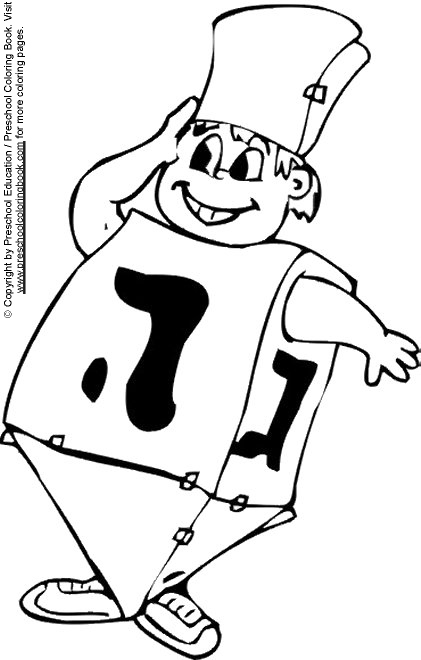 תאריכים:22.12.14-23.12.14שעות: 8:00-13:00עלות : 240 ₪ גילאים: 5-6למעוניינים- צרו קשר בהקדם להרשמה רתם 052-3688041 / רועי 052-3879164